Thursday 25.06.2020Fluent in Five7,000 – 597 =752 + ___ = 2,000___ x 10 = 340.2 + 12.9 =12 x 6 =Times Table RockstarsSpend 10 minutes on TT Rockstars (ON SOUNDCHECK PLEASE!)Maths Task – Equivalent Fractions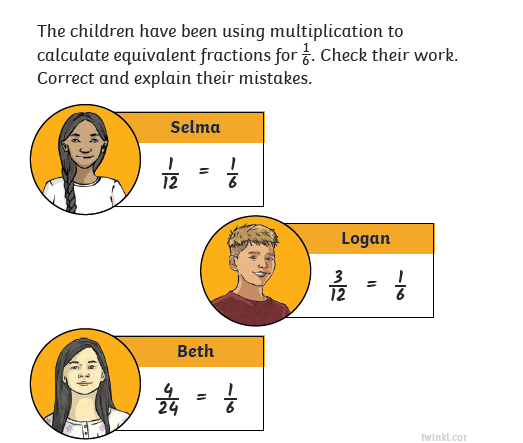 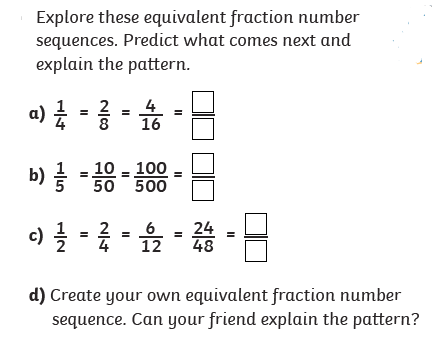 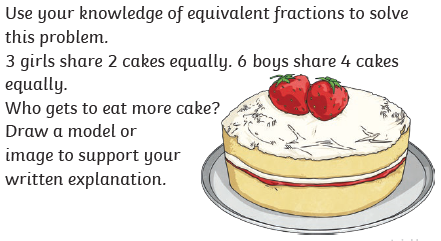 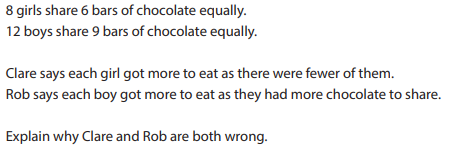 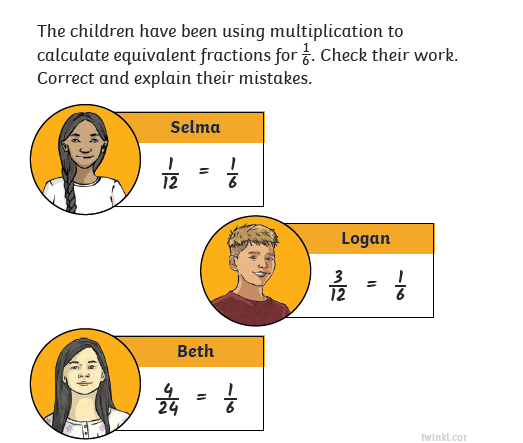 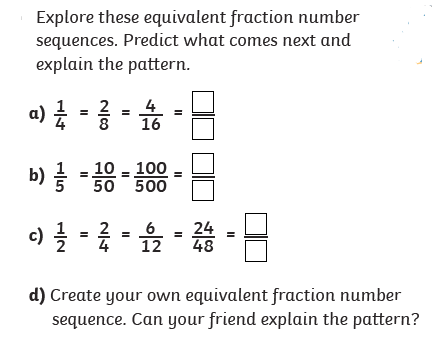 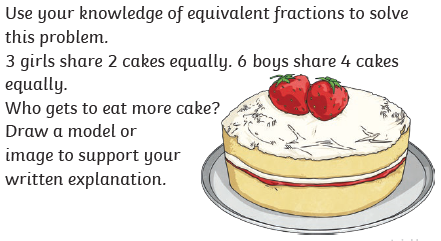 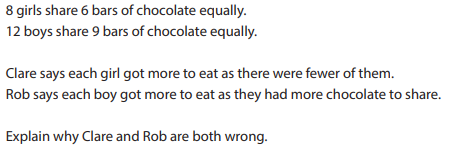 